Реліз 1.3 (опис змін):1. Зміни в файлі опису SAF-T UA_ додаток А:  1.1. Розділ І «Заголовок (Header)». Оновлені наступні дані: - всі поля Тип xs:date поля - Приклад - додані роздільники.1.2. Розділ II «Довідники (MasterFiles)», а саме: a) ІІ.5 Клієнти (Customers); б) ІІ.6 Постачальники (Suppliers); в) ІІ.15 Податкові різниці (TaxDifferences).Оновлені наступні дані:- ІІ.5.1.1.6 - Елемент- BankAccount;- ІІ.5.1.5.12.2; ІІ.6.1.5.14.2  – Тип – SAFmiddle2textType;- ІІ.5.1.5.12.2; ІІ.6.1.5.14.2  – Обмеження – maxLength 70;- ІІ.15.1.7.9 – Тип – AmountStructure;              - ІІ.8.1; ІІ.9.1; ІІ.10.1- Повторення - 1..∞;- всі поля (на рівні Розділу II) тип xs:date поля - Приклад - додані роздільники.               1.3. Розділ III «Бухгалтерські операції (GeneralLedgerEntries)»:Оновлені наступні дані:- III.4.4.14.14; III.4.4.14.15 – Тип – AmountStructure;- всі поля (на рівні Розділу III) Тип  xs:date - Приклад - додані роздільники.                1.4. Розділ ІV «Інформація про документальне забезпечення записів бухгалтерського обліку (SourceDocuments)» - підрозділи: а) ІV.1 Відомості про продаж (SalesInvoices);б) ІV.2 Відомості про придбання/закупівлю (PurchaseInvoices);в) ІV.3 Відомості про платежі (Payments);г) ІV.4 Операції із запасами (MovementOfGoods);ґ) ІV.6 Інформація про бухгалтерські довідки та інші первинні документи (WorkingDocuments).Оновлені наступні дані:- ІV.1.1; ІV.2.1 - Елемент- Numberofentries; - ІV.2.4.16 - Елемент- GLPostingDate;- ІV.3.2 - Елемент- TotalDebit;- ІV.3.3 - Елемент- TotalCredit;- ІV.3.4.14 – Повторення - 1..∞;- ІV.3.4.14.11; ІV.4.4.10.11 – Посилання - KeyOwner;- ІV.3.4.14.11; ІV.4.4.10.11 – Посилання - KeyOwner;- ІV.3.4.14.11 - Ключ - RefPaymentLineOwner;- ІV.4.4.10.11 - Ключ - RefStockMovementLineOwner;- ІV.3.4.14.11; ІV.4.4.10.11 – Тип –– SAFmiddle1textType;- ІV.3.4.14.11; ІV.4.4.10.11 – Обмеження – maxLength 35;- ІV.3.4.16.1 – Тип – TaxInformationStructure;- ІV.4.4.10.11 - Повторення - 1…1;- ІV.4.4.10.16; ІV.6.2.6  – Тип – SAFlongtextType;- ІV.4.4.10.16; ІV.6.2.6  – Обмеження – maxLength 256;- ІV.6.2.1 – Тип – SAFmiddle2textType;- ІV.6.2.1 – Обмеження – maxLength 70;- ІV.6.2.3 – Тип - SAFmiddle1textType;- ІV.6.2.3 – Обмеження – maxLength 35;- ІV.6.2.4 – Тип - xs:date; - ІV.6.2.6; ІV.6.2.4; ІV.6.2.3; ІV.6.2.1; ІV.4.4.10.16  - Наповнення - simple;- всі поля (на рівні Розділу IV) Тип xs:date - Приклад - додані роздільники.2. Оновлення/виправлення структури (хsd) SAF-T UA:2.1. Розділ ІІ.8 «Таблиця одиниць виміру (UOMTable)».У елемента «UOMTableEntry» змінено значення індикатора повторення <maxOccurs> з «1» на «∞»: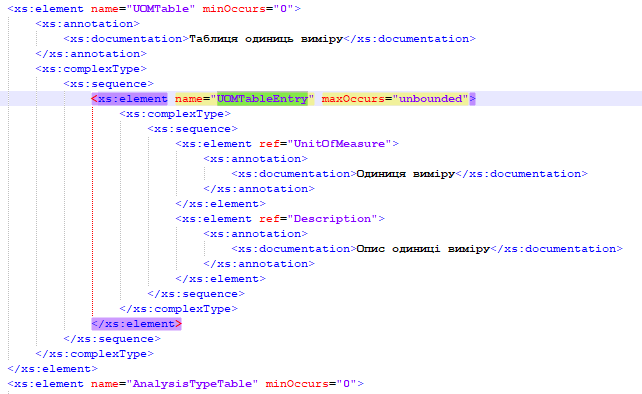 2.2. Розділ ІІ.9 «Таблиця аналітичних рахунків (AnalysisTypeTable)».У елемента «AnalysisTypeTableEntry» змінено значення індикатора повторення <maxOccurs> з «1» на «∞»: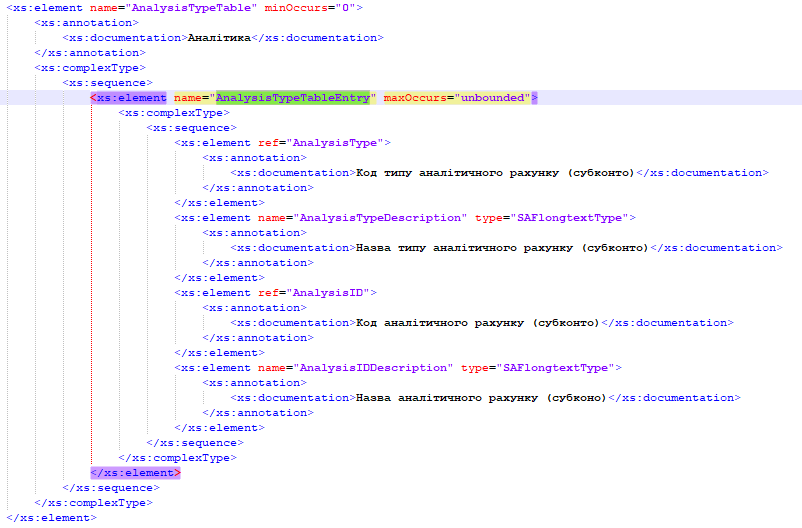 2.3. Розділ ІІ.10 «Таблиця типів руху (MovementTypeTable)».У елемента «MovementTypeTableEntry» змінено значення індикатора повторення <maxOccurs> з «1» на «∞»: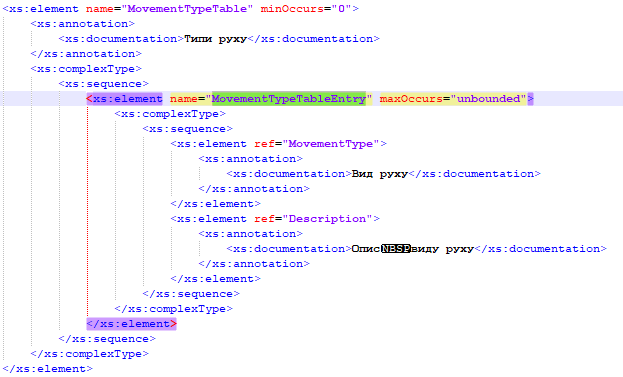 2.4. Розділ ІV.4 «Операції із запасами (MovementOfGoods)».У елемента «StockMovement / Line / choice  / OwnerID» змінено значення індикатора повторення <minOccurs> з «0» на «1»: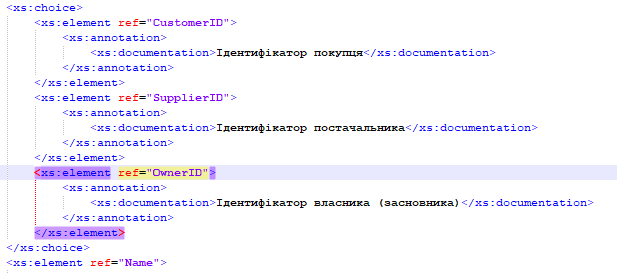 2.5. а) Додано зв’язок між елементами «SourceDocuments / Payments / Payment / Line» та «MasterFiles / Owners» по ключу «KeyOwner»;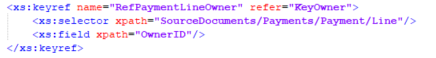 б) додано зв’язок між елементами «SourceDocuments / MovementOfGoods / StockMovement / Line» та «MasterFiles / Owners» по ключу «KeyOwner»: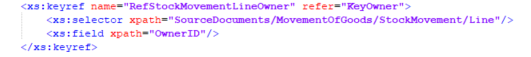 3. Оновленння документу Детальний технічний опис елементів SAF-T UA       Викладено в новій редакції зміст пункту 3.1.3 «Відображення дат» -                      «3.1.3 Відображення датЗначення показників типу «Date» в контенті даних файлу SAF-T UA відображаються у наступному форматі (використовується роздільник «.»):дд.мм.рррр, дедд – день, мм – місяць, рррр – рік. Приклади: Дата 15 грудня 2010 року записується у вигляді 15.12.2010.…<OpenInvoices>                    <InvoiceType>string</InvoiceType>                    <InvoiceNo>string</InvoiceNo>                    <InvoiceDate>15.12.2010</InvoiceDate>                    <GLPostingDate>15.12.2010</GLPostingDate>                    …………………………………                     </OpenInvoices>».